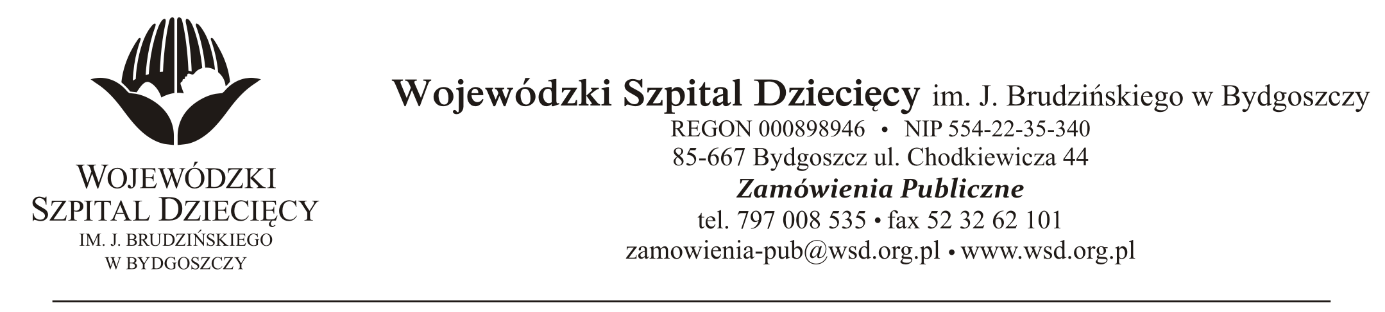 Bydgoszcz, dn.09.02.2022Nr sprawy: 2 / 2022 / TPDo Wykonawców:Dotyczy: postępowania o udzielenie zamówienie publicznego w trybie podstawowym na dostawy środków ochrony osobistej dla Wojewódzkiego Szpitala Dziecięcego im. J. Brudzińskiego w Bydgoszczy.W związku z pytaniami wystosowanymi przez Wykonawców udzielamy wyjaśnień na podstawie art. 284 ust. 6 ustawy z dnia 11 września 2019r. Prawo zamówień publicznych (Dz. U. z 2021 r., poz. 1129 z późn. zm.).PYTANIA DOTYCZĄCE PRZEDMIOTU UMOWYPakiet nr 1Pytanie 1 poz. 1,2,3,4Czy Zamawiający dopuści trzy etykiety na pakowaniu zewnętrznym?Odpowiedź: Zamawiający dopuszcza trzy etykiety na pakowaniu zewnętrznym.Pytanie 2 poz. 1Czy Zamawiający dopuści:• Fartuch chirurgiczny sterylny, wykonany z pięciowarstwowej, barierowej, niepylącej włókniny typu SMMMS o gramaturze 35g/m2 w kolorze niebieskim, wzmacniany nieprzemakalnymi wstawkami w części przedniej i na rękawach gramatura 40 g/m2,• Sposób złożenia i konstrukcja pozwala na zakładanie fartucha z zachowaniem sterylności zarówno z przodu jak i z tyłu operatora,• Fartuch wyposażony w dwa troki wewnętrzne i dwa troki zewnętrzne – troki zewnętrzne połączone kartonikiem. Przy szyi lamówka w kolorze fioletowym, z tyłu zapięcie na rzep,• Rękaw zakończony poliestrowym, elastycznym, bezszwowym, przylegającym do ciała mankietem,• Szwy wykonywane metodą ultradźwiękową,• Zgodność z normą EN-13795 1-3?Odpowiedź: Zamawiający podtrzymuje zapisy SWZ.Pytanie 3 poz. 2Czy Zamawiający dopuści:• Fartuch chirurgiczny sterylny, wykonany z pięciowarstwowej, barierowej, niepylącej włókniny typu SMMMS o gramaturze 35g/m2 w kolorze niebieskim, wzmacniany nieprzemakalnymi wstawkami w części przedniej i na rękawach gramatura 40 g/m2,• Sposób złożenia i konstrukcja pozwala na zakładanie fartucha z zachowaniem sterylności zarówno z przodu jak i z tyłu operatora,• Fartuch wyposażony w dwa troki wewnętrzne i dwa troki zewnętrzne – troki zewnętrzne połączone kartonikiem. Przy szyi lamówka w kolorze fioletowym, z tyłu zapięcie na rzep,• Rękaw zakończony poliestrowym, elastycznym, bezszwowym, przylegającym do ciała mankietem,• Szwy wykonywane metodą ultradźwiękową,• Do każdego fartucha dołączone dwa ręczniki w rozmiarze ok. 30 x 40cm,• Zgodność z normą EN-13795 1-3?Odpowiedź: Zamawiający podtrzymuje zapisy SWZ.Pytanie 4 poz.3Czy Zamawiający dopuści:• Fartuch chirurgiczny sterylny, wykonany z pięciowarstwowej, barierowej, niepylącej włókniny typu SMMMS o gramaturze 35g/m2 w kolorze niebieskim, bez dodatku kauczuku oraz kalafonii,• Sposób złożenia i konstrukcja pozwala na zakładanie fartucha z zachowaniem sterylności zarówno z przodu jak i z tyłu operatora,• Fartuch wyposażony w dwa troki wewnętrzne i dwa troki zewnętrzne – troki zewnętrzne połączone kartonikiem. Przy szyi lamówka w niebieskim kolorze, z tyłu zapięcie na rzep,• Rękaw zakończony poliestrowym, elastycznym, bezszwowym, przylegającym do ciała mankietem,• Szwy wykonywane metodą ultradźwiękową,• Do każdego fartucha dołączone dwa ręczniki w rozmiarze ok. 30 x 40cm,• Zgodność z normą EN-13795 1-3?Odpowiedź: Zamawiający podtrzymuje zapisy SWZ.Pytanie 5 poz. 4Czy Zamawiający dopuści:• Fartuch chirurgiczny sterylny, wykonany z pięciowarstwowej, barierowej, niepylącej włókniny typu SMMMS o gramaturze 35g/m2 w kolorze niebieskim, bez dodatku kauczuku oraz kalafonii,• Sposób złożenia i konstrukcja pozwala na zakładanie fartucha z zachowaniem sterylności zarówno z przodu jak i z tyłu operatora,• Fartuch wyposażony w dwa troki wewnętrzne i dwa troki zewnętrzne – troki zewnętrzne połączone kartonikiem. Przy szyi lamówka w niebieskim kolorze, z tyłu zapięcie na rzep,• Rękaw zakończony poliestrowym, elastycznym, bezszwowym, przylegającym do ciała mankietem,• Szwy wykonywane metodą ultradźwiękową,• Zgodność z normą EN-13795 1-3?Odpowiedź: Zamawiający dopuszcza ww fartuch.Pytanie 6 poz. 4Czy Zamawiający dopuści rzep o wymiarze 3 x 12cm?Odpowiedź: Zamawiający dopuszcza rzep o wymiarze 3 x 12cm.Pytanie 7 poz. 1, 2, 3, 4Czy Zamawiający dopuści M - 115cm, L - 127cm, XL - 135cm, XXL - 140cm?Odpowiedź: Zamawiający dopuszcza M - 115cm, L - 127cm, XL - 135cm, XXL - 140cm.Pytanie 8 poz. 1Czy Zamawiający dopuści fartuchy dostępne w rozmiarach M, L, XL, XXL o następujących długościach
M – 124cm, L – 128cm XL – 138cm, XXL – 157cm?Odpowiedź: Zamawiający podtrzymuje zapisy SWZ.Pytanie 9 poz. 2Czy Zamawiający dopuści dodatkowe ręczniki w rozmiarze 30x30cm?Odpowiedź: Zamawiający podtrzymuje zapisy SWZ.Pytanie 10 poz. 2Czy Zamawiający dopuści fartuchy dostępne w rozmiarach M, L, XL, XXL o następujących długościach
M – 124cm, L – 128cm XL – 138cm, XXL – 157cm?Odpowiedź: Zamawiający podtrzymuje zapisy SWZ.Pytanie 11 poz. 3Czy Zamawiający dopuści dodatkowe ręczniki w rozmiarze 30x30cm?Odpowiedź: Zamawiający podtrzymuje zapisy SWZ.Pytanie 12 poz. 3Czy Zamawiający dopuści fartuchy dostępne w rozmiarach M, L, XL, XXL o następujących długościach
M – 124cm, L – 128cm XL – 138cm, XXL – 157cm?Odpowiedź: Zamawiający podtrzymuje zapisy SWZ.Pytanie 13 poz. 4Czy Zamawiający dopuści fartuchy wykonane z włókniny typu SMS o gramaturze 35g/m2?Odpowiedź: Zamawiający dopuszcza fartuchy wykonane z włókniny typu SMS o gramaturze 35g/m2.Pytanie 14 poz. 4Czy Zamawiający dopuści odporność na przenikanie cieczy >20cm H2O?Odpowiedź: Zamawiający podtrzymuje zapisy SWZ.Pytanie 15 poz. 4Czy Zamawiający dopuści zapięcie typu rzep w okolicy karku: lewy rzep: 3cm x 13cm, prawy rzep: 3cm x 7cm?Odpowiedź: Zamawiający podtrzymuje zapisy SWZ.Pytanie 16 poz. 4Czy Zamawiający dopuści indywidualne oznaczenie rozmiaru w postaci kolorowej lamówki oraz nadruku na fartuchu?Odpowiedź: Zamawiający dopuszcza indywidualne oznaczenie rozmiaru w postaci kolorowej lamówki oraz nadruku na fartuchu.Pytanie 17 poz. 4Czy Zamawiający dopuści fartuchy dostępne w rozmiarach M, L, XL, XXL, XXXL o następujących długościach M – 124cm, L – 128cm XL – 138cm, XXL – 157cm, XXXL – 170cm?Odpowiedź: Zamawiający podtrzymuje zapisy SWZ.Pytanie 18 poz. 1Czy Zamawiający dopuści możliwość zaoferowania fartuch chirurgiczny wykonany z materiału typu SMS o gramaturze w miejscu wzmocnienia min. 38g/m2 (materiał bazowy plus wzmocnienie), zapinanego na szyi na taśmę samoprzylepną pozwalającą na regulację rozmiaru dekoltu, występującego w rozmiarach L – długość 127 cm, XL – długość 147 cm oraz XXL – długość 155 cm – pozostałe parametry zgodne z opisem SWZ?Odpowiedź: Zamawiający podtrzymuje zapisy SWZ.Pytanie 19 poz. 2Czy Zamawiający dopuści możliwość zaoferowania fartuch chirurgiczny wykonany z poliestru o gramaturze min. 40 g/m2 z dodatkowymi nieprzemakalnymi wzmocnieniami w części przedniej i na rękawach min. 42 g/m² (materiał bazowy plus wzmocnienie), zapinanego na szyi na taśmę samoprzylepną pozwalającą na regulację rozmiaru dekoltu, fartuch pakowany razem z dwoma ręcznikami w rozmiarze 30 x 33cm, występującego w rozmiarach
M- 115cm, L – długość 125cm, XL – długość 140cm oraz XXL – długość 155cm – pozostałe parametry zgodne z opisem SWZ?Odpowiedź: Zamawiający podtrzymuje zapisy SWZ.Pytanie 20 poz. 3Czy Zamawiający dopuści możliwość zaoferowania fartuch chirurgiczny wykonany z poliestru o gramaturze min. 40 g/m2, zapinanego na szyi na taśmę samoprzylepną pozwalającą na regulację rozmiaru dekoltu, fartuch pakowany razem z dwoma ręcznikami w rozmiarze 30 x 33cm, występującego w rozmiarach:
M – długość 115cm, L – długość 125cm, XL – długość 140cm oraz XXL – długość 155cm – pozostałe parametry zgodne z opisem SWZ?Odpowiedź: Zamawiający podtrzymuje zapisy SWZ.Pytanie 21 poz. 4Czy Zamawiający dopuści możliwość zaoferowania fartuch chirurgiczny wykonany z włókniny poliestrowej typu SMS, odporność na przenikanie cieczy min. 33cm H2O, zapinanego na szyi na taśmę samoprzylepną pozwalającą na regulację rozmiaru dekoltu, indywidualne oznakowanie rozmiaru w postaci nadruku na fartuchu, pozwalające na identyfikację przed rozłożeniem, występującego w rozmiarach:
M – długość 122cm, L – długość 127cm, XL – długość 147cm oraz XXL – długość 155cm – pozostałe parametry zgodne z opisem SWZ?Odpowiedź: Zamawiający dopuszcza przedstawiony fartuch.Pakiet nr 2Pytanie 1 poz. 1, 2Czy Zamawiający dopuści•	Komplet chirurgiczny z 3 kieszeniami o gramaturze 40g/m2,•	komplet chirurgiczny wykonany z miękkiej, niepylącej włókniny SMS/SMMS lub SMMMS,•	komplet składa się z bluzy i spodni, pakowanych razem,•	luźna bluza z krótkim rękawem i dekoltem w kształcie litery „V” wykończony białą lamówką,•	bluza posiada 3 kieszenie boczne,•	proste spodnie, wiązane w pasie na trok,•	lekki i przewiewny,•	elastyczna włóknina zapewnia komfort w trakcie noszenia,•	stanowi warstwę izolującą i zapewnia wysoki stopień ochrony,•	jednorazowego użytku,•	opakowanie zewnętrzne – folia,•	produkt opatrzony znakiem CE - spełnia zasadnicze wymagania,•	zgodny z normą PN-EN 13795?Odpowiedź: Zamawiający podtrzymuje zapisy SWZ.Pytanie 2 poz. 1Czy Zamawiający dopuści komplet ubraniowy w kolorze niebieskim?Odpowiedź: Zamawiający podtrzymuje zapisy SWZ.Pytanie 3 poz. 1Czy Zamawiający dopuści komplet zabiegowy spełniający normę EN 13795-2 o odporności na przenikanie drobnoustrojów (na sucho) na poziomie 41 CFU i czystością mikrobiologiczną 32 CFU/100cm2?Odpowiedź: Zamawiający podtrzymuje zapisy SWZ.Pytanie 4 poz. 2Czy Zamawiający dopuści komplet ubraniowy pakowany osobno bluza, osobno spodnie?Odpowiedź: Zamawiający podtrzymuje zapisy SWZ.Pytanie 5 poz. 2Czy Zamawiający dopuści bluzę z krótkim rękawem wykonana z miękkiej włókniny bawełnopodobnej o gramaturze 47g/m² w kolorze niebieskim. Rękawy krótkie standardowe zakończone obszyciem. Bluza wyposażona w 3 duże kieszenie (2 na dole bluzy, 1 na piersi-jednokomorowa). Dekolt wyposażony z przodu w zapięcie na biały nap. Rozmiary S- XXL, wszyta metka informująca o rozmiarze. Dół bluzy obszyty. Wytrzymałość na wypychanie – na sucho 106 kPa, wytrzymałość na rozciąganie- na sucho 44,3N, czystość pod względem cząstek stałych 2,0 IPM, poziom pylenia 2,1 Log10. Bluza pakowana jednostkowo w zgrzaną torebkę z folii PE z etykietą zawierającą informacje z nazwą, nr kat. produktu, producentem, datą produkcji, ważności?Odpowiedź: Zamawiający podtrzymuje zapisy SWZ.Pytanie 6 poz. 2Czy Zamawiający dopuści Spodnie wykonane z miękkiej włókniny bawełnopodobnej o gramaturze 47g/m² w kolorze niebieskim. Wiązane na troki w pasie. Wyposażone w 1 dużą kieszeń zapinaną na nap.
Rozmiary S-XXL, wszyta metka informująca o rozmiarze. Nogawki obszyte. Wytrzymałość na wypychanie – na sucho 106 kPa, wytrzymałość na rozciąganie- na sucho 44,3N, czystość pod względem cząstek stałych 2,0IPM, poziom pylenia 2,1Log10. Spodnie pakowane jednostkowo w zgrzaną torebkę z folii PE z etykietą zawierającą informacje z nazwą, nr kat. produktu, producentem, datą produkcji, ważności?Odpowiedź: Zamawiający podtrzymuje zapisy SWZ.Pytanie 7 poz. 1Czy Zamawiający dopuści możliwość zaoferowania komplety chirurgiczne wykonane z materiału o gramaturze min. 35g/m2, bluza posiada 2 kieszenie umiejscowione w dole bluzy, materiał SMS charakteryzuje się odpornością na przenikanie drobnoustrojów (na sucho) na poziomie 1 CFU i czystością mikrobiologiczną < 2 CFU/100dm2 - pozostałe parametry zgodne z opisem SWZ?Odpowiedź: Zamawiający podtrzymuje zapisy SWZ.Pytanie 8 poz. 2Czy Zamawiający dopuści możliwość zaoferowania komplety chirurgiczne wykonane z włókniny polipropylenowej typu SMS o gramaturze min. 38g/m2, bluza z krótkim rękawem o prostym kroju, posiada 3 kieszenie (dwie na dole bluzy i jedną, jednosekcyjną na piersi), spodnie nieposiadające kieszeni - pozostałe parametry zgodne z opisem SWZ?Odpowiedź: Zamawiający podtrzymuje zapisy SWZ.Pytanie 9 poz. 1Czy zamawiający dopuści komplet zabiegowy złożony z bluzy i spodni, wykonany z materiału typu SMS, masa powierzchniowa 35g/m2, kolor niebieski, bluza z krótkim rękawem, z dekoltem ‘U’ wykończonym lamówką, wyposażona w 3 kieszenie (2 w dolnej części bluzy symetrycznie po bokach, 1 na wysokości klatki piersiowej po lewej stronie), spodnie posiadają w pasie troki do wiązania?Odpowiedź: Zamawiający dopuszcza przedstawiony komplet zabiegowy.Pytanie 10 poz. 1Czy zamawiający wydzieli poz.2 do osobnego pakietu, takie rozwiązanie pozwoli na złożenie konkurencyjnej oferty?Odpowiedź: Zamawiający podtrzymuje zapisy SWZ.Pytanie 11 poz. 1Czy Zamawiający dopuści komplet z włókniny SMMS?Odpowiedź: Zamawiający podtrzymuje zapisy SWZ.Pytanie 12 poz. 1Czy Zamawiający dopuści komplet w kolorze niebieskim?Odpowiedź: Zamawiający dopuszcza komplet w kolorze niebieskim.Pytanie 13 poz. 2Czy Zamawiający dopuści komplet z włókniny SMMS?Odpowiedź: Zamawiający podtrzymuje zapisy SWZ.Pytanie 14 poz. 2Czy Zamawiający dopuści komplet pakowany w zaklejaną folię?Odpowiedź: Zamawiający dopuszcza komplet pakowany w zaklejaną folię.Pytanie 15 poz. 2Czy Zamawiający dopuści komplet 45g/m2?Odpowiedź: Zamawiający podtrzymuje zapisy SWZ.Pytanie 16 poz. 2Czy Zamawiający dopuści komplet 40g/m2?Odpowiedź: Zamawiający podtrzymuje zapisy SWZ.Pytanie 17 poz. 2Czy Zamawiający dopuści lekko zwężone nogawki?Odpowiedź: Zamawiający dopuszcza lekko zwężane nogawki.Pytanie 18 poz. 1-2Prosimy Zamawiającego o dopuszczenie niesterylnych jednorazowych ubrań chirurgicznych, składających się z bluzy i spodni:- Bluza: krótki rękaw, dekolt V wykończony białą lamówką, 3 kieszenie.- Spodnie: wiązane w pasie na troki, kieszeń z tyłuKomplet wykonany z oddychającej włókniny typu SMS o gramaturze 35g/m2, barierowości min. 49mmH2O. Materiał odporny na wypychanie na sucho min. 140kPa. Zgodne z EN 13795; wyrób medyczny klasy I. Dostępne w 6 rozmiarach oznaczonych wszywką na każdym produkcie: XS-XXL, kolor niebieski. Pakowane indywidualnie w torebkę foliową, zbiorczo 50 kompletów w kartonie zbiorczym.Odpowiedź: Zamawiający podtrzymuje zapisy SWZ.Pytanie 19 poz. 1, 2Prosimy o doprecyzowanie czy zamawiający oczekuje ubrań z wyraźnym oznakowaniem rozmiaru bezpośrednio na ubraniu, w postaci metki?Odpowiedź: Zamawiający wymaga ubrań z oznakowaniem rozmiaru bezpośrednio na ubraniu, w postaci metki.Pakiet nr 3Pytanie 1 poz. 1Czy Zamawiający wymaga ochraniaczy włókninowych?Odpowiedź: Zamawiający dopuszcza, ale nie wymaga ochraniaczy włókninowych.Pytanie 2 poz. 1Czy Zamawiający wymaga ochraniaczy foliowych?Odpowiedź: Zamawiający dopuszcza, ale nie wymaga ochraniaczy foliowych.Pytanie 3Prosimy zamawiającego o doprecyzowanie, czy zamawiający oczekuje ochraniaczy na buty będących środkiem ochrony osobistej kategorii III zgodnie z EU Reg. 2016/425, oraz zapewniającego ochronę przed czynnikami biologicznym zgodnie z normą EN 14126:2003+AC:2004?Odpowiedź: Zamawiający dopuszcza, ale nie wymaga ochraniaczy na buty będących środkiem ochrony osobistej kategorii III zgodnie z EU Reg. 2016/425, oraz zapewniającego ochronę przed czynnikami biologicznym zgodnie z normą EN 14126:2003+AC:2004.Pytanie 4 Prosimy Zamawiającego o doprecyzowanie, czy oczekuje ochraniaczy na obuwie zakończonych elastyczną gumką i wyposażonych w paski mocujące na wysokości kostki, dla lepszego dopasowania?Odpowiedź: Zamawiający dopuszcza, ale nie wymaga ochraniaczy na obuwie zakończonych elastyczną gumką i wyposażonych w paski mocujące na wysokości kostki, dla lepszego dopasowania.Pytanie 5 poz. 3Czy Zamawiający dopuści możliwość zaoferowania ochraniacze na buty krótkie w opakowaniu po 250 par tj. po 500 sztuk z odpowiednim przeliczeniem zamawianych ilości tj. 16 opakowań.Odpowiedź: Zamawiający dopuszcza ochraniacze na buty krótkie w opakowaniu po 250 par tj. po 500 sztuk z odpowiednim przeliczeniem zamawianych ilości tj. 16 opakowań.Pakiet nr 4Pytanie 1 poz. 1Czy Zamawiający dopuści Bluzę operacyjna z krótkim rękawem, w kolorze niebieskim, wykonaną z włókniny SMS o gramaturze 35g, posiada wycięcie "V" zakończona obszyciem w kolorze niebieskim, 3 kieszenie
(2 w dolnej części oraz jedna mniejsza w części górnej). Zgodna z normą EN 13795.Odpowiedź: Zamawiający podtrzymuje zapisy SWZ.Pytanie 2 poz. 1Czy Zamawiający dopuści bluzę występującą w rozmiarze S-XXL?Odpowiedź: Zamawiający podtrzymuje zapisy SWZ.Pytanie 3 poz. 2Czy Zamawiający dopuści Spodnie operacyjne z trokami w pasie, w kolorze niebieskim, wykonane z włókniny SMS o gramaturze 35g, bez kieszeni. Zgodne z normą EN 13795?Odpowiedź: Zamawiający podtrzymuje zapisy SWZ.Pytanie 4 poz. 2Czy Zamawiający dopuści spodnie występujące w rozmiarze S-XXL?Odpowiedź: Zamawiający podtrzymuje zapisy SWZ.Pytanie 5 poz. 3Czy Zamawiający dopuści Bluzę z długim rękawem wykonaną z miękkiej włókniny bawełnopodobnej o gramaturze 47g/m² w kolorze niebieskim. Rękawy długie zakończone białymi, elastycznymi mankietami z włókna akrylowego. Bluza wyposażona w 2 duże kieszenie na dole bluzy. Wyposażona w biały elastyczny kołnierzyk pod szyją. Zapinana na białe napy, wszyta metka informująca o rozmiarze. Dół bluzy obszyty. Wytrzymałość na wypychanie – na sucho 106kPa, wytrzymałość na rozciąganie - na sucho 44,3N, czystość pod względem cząstek stałych 2,0IPM, poziom pylenia 2,1Log10. Bluza pakowana jednostkowo z etykietą zawierającą informacje z nazwą, nr kat. produktu, producentem, datą produkcji, ważności?Odpowiedź: Zamawiający dopuszcza przedstawioną bluzę.Pytanie 6 poz. 3Czy Zamawiający dopuści Bluzę z długim rękawem o wymiarach:Długość dla M: 77cmDługość dla L: 78cmSzerokość przy szyi: ok.15cm?Odpowiedź: Zamawiający dopuszcza przedstawioną bluzę.Pytanie 7 poz. 1Czy Zamawiający dopuści bluzę zakładaną przez głowę?Odpowiedź: Zamawiający podtrzymuje zapisy SWZ.Pytanie 8 poz. 1Czy Zamawiający dopuści bluzę z wycięciem w V pod szyją?Odpowiedź: Zamawiający podtrzymuje zapisy SWZ.Pytanie 9 poz. 1, 2Czy Zamawiający dopuści gramaturę 45g/m2?Odpowiedź: Zamawiający dopuszcza gramaturę 45g/m2.Pytanie 10 poz. 1, 2Czy Zamawiający dopuści w/w pozycję pakowane jako komplet?Odpowiedź: Zamawiający podtrzymuje zapisy SWZ.Pytanie 11 poz. 2Czy Zamawiający dopuści spodnie bez kieszeni?Odpowiedź: Zamawiający podtrzymuje zapisy SWZ.Pytanie 12 poz. 1, 2Czy Zamawiający dopuści włókninę SMMS?Odpowiedź: Zamawiający podtrzymuje zapisy SWZ.Pytanie 13 poz. 3Czy Zamawiający dopuści bluzę o gramaturze 45g/m2?Odpowiedź: Zamawiający podtrzymuje zapisy SWZ.Pytanie 14 poz. 3Czy Zamawiający dopuści bluzę tylko w kolorze niebieskim?Odpowiedź: Zamawiający dopuszcza bluzę tylko w kolorze niebieskim.Pytanie 15Prosimy Zamawiającego o dopuszczenie dla poz.1-3 niesterylnych jednorazowych ubrań chirurgicznych, składających się z bluzy i spodni:- Bluza: krótki rękaw, dekolt V wykończony białą lamówką, 3 kieszenie,- Spodnie: wiązane w pasie na troki, kieszeń z tyłu,Komplet wykonany z oddychającej włókniny typu SMS o gramaturze 35g/m2, barierowości min. 49mmH2O. Materiał odporny na wypychanie na sucho min. 140kPa. Zgodne z EN 13795; wyrób medyczny klasy I. Dostępne w 6 rozmiarach oznaczonych wszywką na każdym produkcie: XS-XXL, kolor niebieski. Pakowane indywidualnie w torebkę foliową, zbiorczo 50 kompletów w kartonie zbiorczym.Odpowiedź: Zamawiający podtrzymuje zapisy SWZ.Pakiet nr 5Pytanie 1Czy Zamawiający dopuści fartuchy z włókniny polipropylenowej w kolorze niebieskim, rozmiary L (długość 110 cm) i XL (długość 120 cm), wiązane za pomocą dwóch troków wykonanych z tego samego materiału, co fartuch, rękawy zakończone gumką?Odpowiedź: Zamawiający podtrzymuje zapisy SWZ.Pytanie 2Czy Zamawiający dopuści fartuch medyczny wykonany z włókniny polipropylenowej PP, zakładany od przodu oraz zawiązywany na troki przy szyi oraz w pasie, posiada długi rękaw wykończony elastycznym mankietem lub gumką lekki i przewiewny zapewniający wysoki komfort w trakcie noszenia, jednorazowego użytku stanowi warstwę izolującą i zapewnia wysoki stopień ochrony produkt opatrzony znakiem CE - spełnia zasadnicze wymagania?Odpowiedź: Zamawiający dopuszcza przedstawiony fartuch medyczny.Pytanie 3Czy Zamawiający dopuści rozmiar uniwersalny?Odpowiedź: Zamawiający podtrzymuje zapisy SWZ.Pytanie 4 poz. 1Czy Zamawiający dopuści fartuch medyczny wykonany z włókniny polipropylenowej, rękawy zakończone mankietami poliestrowymi 5cm, wiązany na troki z polipropylenu w talii oraz na szyi, przewiewny, jednorazowego użytku. Występujący w rozmiarze L i XL?Odpowiedź: Zamawiający podtrzymuje zapisy SWZ.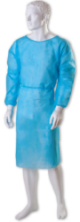 Pytanie 5 poz. 1Czy Zamawiający dopuści fartuch medyczny wykonany z włókniny polipropylenowej, rękawy zakończone gumką, wiązany na troki z polipropylenu w talii oraz na szyi, przewiewny, jednorazowego użytku. Występujący w rozmiarze L i XL?Odpowiedź: Zamawiający podtrzymuje zapisy SWZ.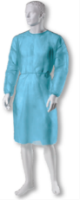 Pytanie 6 poz. 1Czy Zamawiający dopuści fartuch medyczny w kolorze niebieskim?Odpowiedź: Zamawiający dopuszcza fartuch w kolorze niebieskim.Pytanie 7 poz. 1Czy Zamawiający dopuści fartuch medyczny w kolorze zielonym?Odpowiedź: Zamawiający dopuszcza fartuch w kolorze zielonym.Pytanie 8 poz. 1Czy Zamawiający dopuści możliwość zaoferowania fartuchy ochronne, niesterylne, wykonane z niebarwionej włókniny foliowanej w rozmiarze uniwersalnym?Odpowiedź: Zamawiający podtrzymuje zapisy SWZ.Pytanie 9Czy Zamawiający dopuści rozmiar uniwersalny?Odpowiedź: Zamawiający podtrzymuje zapisy SWZ.Pytanie 10Czy zamawiający dopuszcza fartuchy ochronne z włókniny niesterylne, wykonane z niebarwionej włókniny polipropylenowej, jednowarstwowej (biała elastyczna tasiemka wykonana z przędzy poliesterowej i nici lateksowych, nici 100%.) w rozmiarze uniwersalnym, nie mniejszym niż standardowy rozmiar L (Mankiet 5cm; Długość całkowita 110cm (+/- 2 cm); Szerokość w pasie ok. 70cm x 2 mierzone na płasko: Długość troków – w pasie 2 x po ok. 100cm, przy szyi 2 x po ok. 35-38cm)?Odpowiedź: Zamawiający podtrzymuje zapisy SWZ.Pytanie 11Czy zamawiający dopuści wycenę za najmniejsze opakowanie handlowe 10 szt. z przeliczeniem ilości i zaokrągleniem w górę do pełnych opakowań?Odpowiedź: Zamawiający dopuszcza wycenę za najmniejsze opakowanie handlowe 10 szt. z przeliczeniem ilości i zaokrągleniem w górę do pełnych opakowań.Pytanie 11 poz. 1Czy Zamawiający dopuści fartuch w kolorze niebieskim?Odpowiedź: Zamawiający dopuszcza fartuch w kolorze niebieskim.Pytanie 11 poz. 1Czy Zamawiający dopuści fartuch z tasiemką w kolorze fartucha?Odpowiedź: Zamawiający dopuszcza fartuch z tasiemką w kolorze fartucha.Pytanie 11 SKAMEXProsimy Zamawiającego o dopuszczenie fartucha medycznego, niejałowego, wykonanego z włókniny polipropylenowej o gramaturze 30g/m2. Rękawy zakończone elastyczną gumką, wiązany z tyłu na troki, krój prosty, rozmiar uniwersalny. Wyrób medyczny, klasa I (zgodnie z Dyrektywą 93/42/EWG). Pakowany w opakowanie foliowe po 22 szt., następnie zbiorczo w karton po 88 szt.Odpowiedź: Zamawiający podtrzymuje zapisy SWZ.Pytanie 11Prosimy Zamawiającego o dopuszczenie fartucha izolacyjnego pełnobarierowego wykonanego z włókniny polipropylenowej powlekanej polietylenem, z rękawami zakończonymi elastyczną gumką wiązany z tyłu na troki, krój prosty. Zapewnia ochronę przed czynnikami biologicznymi i substancjami chemicznymi, zgodnie z kategorią III środka ochrony osobistej wg. z EU Reg. 2016/425, EN 14126:2003+AC:2004; typ 6P-B wg. EN 13034:2005+Al:2009 - ochrona przed działaniem substancji chemicznej w postaci cieczy. Wyrób medyczny klasa I. Dostępne rozmiary: S, M, L, XL, XXL Szwy: overlocked (biały i niebieski).Odpowiedź: Zamawiający podtrzymuje zapisy SWZ.Pakiet nr 6Pytanie 1 poz. 1Czy Zamawiający dopuści możliwość zaoferowania maskę chirurgiczną trzywarstwową z tasiemkami dla osób ze skórą wrażliwą, maska z elastycznym wkładem, materiał filtracyjny, wewnętrzna i zewnętrzna warstwa oraz troki zgrzewane ultradźwiękowo. Zgodna z normą EN 14683, typ II, BFE > /=98%, ciśnienie różnicowe <29,4Pa/cm2?Odpowiedź: Zamawiający podtrzymuje zapisy SWZ.Pytanie 2 poz. 2Czy Zamawiający dopuści możliwość zaoferowania maskę chirurgiczną trzywarstwową z gumką o gramaturze min. 25g/m2, materiał filtracyjny, wewnętrzna i zewnętrzna warstwa oraz troki zgrzewane ultradźwiękowo. Zgodna z normą EN 14683,typ II, BFE > /=98%, ciśnienie różnicowe <29,4Pa/cm2?Odpowiedź: Zamawiający podtrzymuje zapisy SWZ.Pytanie 3 poz. 3Czy Zamawiający dopuści możliwość zaoferowania maskę chirurgiczną czterowarstwowa z tasiemkami. Zgodna z normą EN 14683, typ IIR , BFE > /=98%, ciśnienie różnicowe <49,0Pa/cm2?Odpowiedź: Zamawiający podtrzymuje zapisy SWZ.Pytanie 4 poz. 4Czy Zamawiający dopuści możliwość zaoferowania maskę chirurgiczną trzywarstwową z trokami, materiał filtracyjny, wewnętrzna i zewnętrzna warstwa oraz troki zgrzewane ultradźwiękowo. Zgodna z normą EN 14683,typ II, BFE > /=98%, ciśnienie różnicowe <29,4Pa/cm2. Kolor zielony, pakowana po 50 szt. w kartonik w formie podajnika?Odpowiedź: Zamawiający podtrzymuje zapisy SWZ.Pytanie 5 poz. 1, 2, 4Czy zamawiający dopuści gramaturę jednej warstwy ok. 25g/m2?Odpowiedź: Zamawiający podtrzymuje zapisy SWZ.Pytanie 6 poz. 3Czy zamawiający dopuści maskę chirurgiczną spełniającą normę PN-EN 14683 – TYP II w zakresie filtracji BFE 99,5% aerozoli biologicznych wykonaną z trzech warstw: włókniny polipropylenowej, warstwa wewnętrzna typu Meltblown?Odpowiedź: Zamawiający podtrzymuje zapisy SWZ.Pytanie 7 poz. 1, 2, 4Czy zamawiający wydzieli poz.1,2,4 do osobnego pakietu, takie rozwiązanie pozwoli na złożenie konkurencyjnej oferty?Odpowiedź: Zamawiający podtrzymuje zapisy SWZ.Pytanie 8 poz. 1, 2, 3, 4Prosimy Zamawiającego o dopuszczenie wyceny za najmniejsze opakowanie handlowe 50szt. z przeliczeniem ilości z zaokrągleniem w górę do pełnych opakowań.?Odpowiedź: Zamawiający dopuszcza wycenę za najmniejsze opakowanie handlowe 50szt. z przeliczeniem ilości z zaokrągleniem w górę do pełnych opakowań.Pytanie 9 poz. 1-4Czy Zamawiający dopuści gramaturę75g/m2?Odpowiedź: Zamawiający podtrzymuje zapisy SWZ.Pytanie 10 poz. 3Czy Zamawiający dopuści maskę trójwarstwową?Odpowiedź: Zamawiający podtrzymuje zapisy SWZ.Pytanie 11 poz. 1Prosimy zamawiającego o dopuszczenie maski chirurgicznej wykonanej z min. trzech warstw włóknin polipropylenowych, wyposażona w sztywnik zapewniający łatwe dopasowanie się maski do kształtu twarzy, wiązana na troki. Skuteczność filtracji bakteryjnej minimum 98,9%. Maska typu II zgodnie z EN 14683, wyrób medyczny klasy I zgodnie z Dyrektywą 93/42.Dł. troków góra: 42,5cm Dł. troków dół: 38,5cm.Odpowiedź: Zamawiający podtrzymuje zapisy SWZ.Pytanie 12 poz. 2Prosimy zamawiającego o dopuszczenie maski medycznej typu II wykonanej z trzech warstw włókniny, w tym wewnętrznej filtracyjnej, z wkładką modelującą na nos, z zakładkami w części centralnej umożliwiającymi dopasowanie do kształtu twarzy. Maska zgodna z normą PN-EN 14683: 2019, skuteczność filtracji bakteryjnej 99% BFE, opór oddechowy >38Pa/cm2, odporność na spryskanie >16kPa, czystość mikrobiologiczna >30cfu/g wg PN-EN ISO 11737-1. Maska mocowana za uszy, za pomocą elastycznych gumek.Gramatura poszczególnych warstw: zewnętrzna 23, środkowa 25, wewnętrzna 28g/m2.Wymiary maski: długość 17,5cm x szerokość 9,5cm (±0,5 cm). Opakowanie zawiera 50szt., pełni funkcję dyspensera.Odpowiedź: Zamawiający podtrzymuje zapisy SWZ.Pytanie 13 poz. 3Prosimy Zamawiającego o dopuszczenie maski chirurgicznej wykonanej z czerech warstw włókniny (warstwa zewnętrzna celuloza, warstwa filtracyjna polipropylen meltblown i HDPE, warstwa wewnętrzna miękka celuloza). Wyposażona w sztywnik zapewniający łatwe dopasowanie się maski do kształtu twarzy, wiązana na troki. Skuteczność filtracji bakteryjnej powyżej 99%, ciśnienie różnicowe ≤35 (Pa/cm²), czystość mikrobiologiczna ≤21 (cfu/g), odporna na zachlapanie, maska typu IIR zgodnie z EN 14683. Wyraźne oznakowanie zewnętrznej strony maski dodatkowym oznaczeniem graficznym. Pakowana w kartoniki z oznaczeniem typu, rodzaju maski i spełnianej normy. Certyfikaty ISO 13485 i ISO 14001Odpowiedź: Zamawiający podtrzymuje zapisy SWZ.Pytanie 14 poz. 4Prosimy zamawiającego o dopuszczenie maski chirurgicznej wykonanej z min. trzech warstw włóknin polipropylenowych, wyposażona w sztywnik zapewniający łatwe dopasowanie się maski do kształtu twarzy, wiązana na troki. Skuteczność filtracji bakteryjnej minimum 98,9%. Maska typu II zgodnie z EN 14683, wyrób medyczny klasy I zgodnie z Dyrektywą 93/42.Dł. troków góra: 42,5 cm, Dł. troków dół: 38,5 cm,Odpowiedź: Zamawiający podtrzymuje zapisy SWZ.Pakiet nr 7Pytanie 1 poz. 1Czy Zamawiający dopuści czepki wykonane z miękkiej włókniny polipropylenowej w kolorze zielonym o gramaturze min. 25 g/m2?Odpowiedź: Zamawiający podtrzymuje zapisy SWZ.Pytanie 2 poz. 1Czy Zamawiający dopuści•	Czepek medyczny typu furażerka,•	wykonany z przewiewnej włókniny polipropylenowej,•	o gramaturze 20g/m²,•	w kształcie furażerki, z trokami w części tylnej,•	lekki i dobrze przepuszczający powietrze,•	zapewniający komfort w trakcie noszenia,•	jednorazowego użytku,•	zapewnia doskonałą ochronę przed przenoszeniem bakterii i zanieczyszczeń,•	produkt opatrzony znakiem CE - spełnia zasadnicze wymagania?Odpowiedź: Zamawiający podtrzymuje zapisy SWZ.Pytanie 3 poz. 2Czy Zamawiający dopuści czepki z gramaturą 15 g/m2 lub 25 g/m2?Odpowiedź: Zamawiający podtrzymuje zapisy SWZ.Pytanie 4 poz. 2Czy Zamawiający dopuści czepek wykonany z włókniny polipropylenowej o gramaturze 18g/m2?Odpowiedź: Zamawiający podtrzymuje zapisy SWZ.Pytanie 5 poz. 1Czy Zamawiający dopuści możliwość zaoferowania czepek chirurgiczny w kolor aqua - pozostałe parametry zgodne z opisem SWZ?Odpowiedź: Zamawiający dopuszcza zaoferowanie: czepek chirurgiczny w kolorze aqua - pozostałe parametry zgodne z opisem SWZ.Pytanie 6 poz. 1Czy zamawiający dopuszcza czepek chirurgiczny typu furażerka, bez możliwości wywinięcia, wiązany z tyłu, wykonany z włókniny PP, jednowarstwowej, o gramaturze 25g/m2, w kolorze niebieskim, pakowane po 100szt. w opakowanie foliowe?Odpowiedź: Zamawiający podtrzymuje zapisy SWZ.Pytanie 7 poz. 1Czy zamawiający wymaga warstwę pochłaniającą pot?Odpowiedź: Zamawiający podtrzymuje zapisy SWZ.Pytanie 8 poz. 2Czy zamawiający dopuszcza czepek chirurgiczny o kształcie beretu wykończony bezlateksową gumką, wykonany z włókniny polipropylenowej o gramaturze min. 16g/m2, kolor niebieski, pakowane po 100szt?Odpowiedź: Zamawiający podtrzymuje zapisy SWZ.Pytanie 9 poz. 1Czy Zamawiający dopuści czepek ze wstawką przeciwpotną w okolicy czoła?Odpowiedź: Zamawiający podtrzymuje zapisy SWZ.Pytanie 10 poz. 1Czy Zamawiający dopuści gramaturę 35g/m2?Odpowiedź: Zamawiający podtrzymuje zapisy SWZ.Pytanie 11 poz. 2Czy Zamawiający dopuści czepek o gramaturze 18g/m2?Odpowiedź: Zamawiający podtrzymuje zapisy SWZ.Pytanie 12 poz. 2Czy Zamawiający dopuści czepek tylko w kolorze niebieskim?Odpowiedź: Zamawiający dopuszcza czepek tylko w kolorze niebieskim.Pytanie 13 poz. 1Prosimy zamawiającego o dopuszczenie jednorazowego niejałowego czepka typu furażerka wykonanego z przewiewnej włókniny polipropylenowej ze wstawką przeciwpotną, gramaturze 20g/m² z trokami w części tylnej. Zapewnia doskonałą ochronę przed przenoszeniem bakterii i zanieczyszczeń produkt opatrzony znakiem CE - spełnia zasadnicze wymagania. Pakowany po 100szt.Kolor zielony.Rozmiar wstawki pochłaniającej pot: 60x4,5cmWysokość czepka: 12cm.Odpowiedź: Zamawiający podtrzymuje zapisy SWZ.Pytanie 14 poz. 2Prosimy zamawiającego o dopuszczenie jednorazowego niejałowego czepka w kształcie beretu ściągniętego nieuciskającą gumką w rozmiarze ±50cm, wykonanego z włókniny polipropylenowej o gramaturze max. 12g/m2. Kolor biały, rozmiar uniwersalny, złożony w harmonijkę. Wyrób medyczny klasy I, zgodny z EN 13485. Pakowany po 100szt.Odpowiedź: Zamawiający podtrzymuje zapisy SWZ.Pakiet nr 8Pytanie 1Czy Zamawiający dopuści•	Czepek medyczny typu furażerka,•	wykonany z przewiewnej włókniny celulozowej w połączeniu z włókniną polipropylenową,•	o gramaturze 65g/m²,•	w kształcie furażerki, z trokami w części tylnej,•	przeciwpotny,•	lekki i dobrze przepuszczający powietrze,•	zapewniający komfort w trakcie noszenia,•	jednorazowego użytku,•	zapewnia doskonałą ochronę przed przenoszeniem bakterii i zanieczyszczeń,•	produkt opatrzony znakiem CE - spełnia zasadnicze wymagania?Odpowiedź: Zamawiający podtrzymuje zapisy SWZ.Pytanie 2 poz. 1Czy Zamawiający dopuści czepek z wkładką chłonącą pot z włókniny Spunlace Mesh o gramaturze 38g/m2?Odpowiedź: Zamawiający podtrzymuje zapisy SWZ.Pytanie 3 poz. 1Czy Zamawiający dopuści wkładkę chłonącą pot w rozmiarze 6x30cm?Odpowiedź: Zamawiający dopuszcza wkładkę chłonącą pot w rozmiarze 6x30cm.Pytanie 4 poz. 1Czy Zamawiający dopuści możliwość zaoferowania czepek chirurgiczny typu furażeka z napotnikiem, z gumką, całość wykonana z włókniny wiskozowej o gramaturze min. 25g/m2, oddychający materiał, kolor aqua, rozmiar uniwersalny?Odpowiedź: Zamawiający podtrzymuje zapisy SWZ.Pytanie 5Czy zamawiający dopuszcza czepek typu furażerka z warstwą pochłaniającą pot, wiązany, wykonany z Polipropylenu o gram. 25g/m2, wkładka pochłaniająca pot:włóknina typu Spunlance 45g/m2 w przedniej części o długości ok. 32cm i wysokości 5cm , oddychajacy, niebieski,rozmiar uniwersalny?Odpowiedź: Zamawiający podtrzymuje zapisy SWZ.Pytanie 6Prosimy Zamawiającego o dopuszczenie czepka o kroju furażerki uniwersalnego, oddychającego z możliwością wywijania, wiązany na troki, część boczna wykonana z wzmocnionej włókniny absorpcyjnej pochłaniającej pot o gramaturze 47g/m2, część górna przewiewna z polipropylenu SMS o gramaturze max. 10g/m2. Zgodny z EN 13485 i EN 14001, potwierdzone certyfikatem.Odpowiedź: Zamawiający podtrzymuje zapisy SWZ.Pakiet nr 9Pytanie 1 poz. 1Jakiej gramatury całkowitej warstw maski wymaga Zamawiający ? Zamawiający wymaga maski 5 warstwowej jednocześnie nie podając całkowitej gramatury wymaganych warstw. Na rynku istnieją maski o różnej ilości warstw, które charakteryzują się różną gramaturą całkowitą jednocześnie spełniające wymagania norm oraz w tym przypadku pozostałe wymagania SWZ. Wymóg akurat 5 warstw bez podania całkowitej gramatury powoduje, że opis zawarty w SWZ jest na tyle nieprecyzyjny, że całkowicie wypacza możliwość racjonalnego wyboru oferty. Zamawiający wybierając maskę 5 warstwową o mniejszej całkowitej gramaturze warstw dokonuje wyboru nie racjonalnego mając możliwość wyboru maski np. 4 warstwowej o całkowitej większej gramaturze niż maska 5 warstwowa.Odpowiedź: Zamawiający wymaga całkowitej gramatury o wartości 175gr/m2.Pytanie 2Ze względu na nieprecyzyjny opis przedmiotu zamówienia prosimy o wyjaśnienie: Czy Zamawiający dopuści zaoferowanie półmaski FFP2 o następującej gramaturze:Warstwa zewnętrzna Spundbond: 60 +/- 2g/m22 warstwy wewnętrzne Meltblown o łącznej gramaturze 55g/m2Warstwa zewnętrzna Spundbond: 20 +/- 2g/m2Pozostałe wymagania zgodne z SWZ.Odpowiedź: Zamawiający podtrzymuje zapisy SWZ.Pytanie 3Zwracamy się z prośbą do Zamawiającego o dopuszczenie masek FFP2 NR zarejestrowanych jako środek ochrony indywidualnej kat III, zakładanych na gumki na uszy, maska dwu- panelowa, pięcio- warstwowa. Maska pakowana w folijki z nadrukowaną instrukcją- po 2szt w folijce. W pudełku 20 pakietów po 2szt. Karton zbiorczy po 640szt.Załączam zdjęcie obrazujące sposób pakowania masek.Maski zgodne z normą EN 149:2001+A1:2009Pozostałe zapisy zgodne z OPZ i SWZ.SNN70369B C shape double.jpg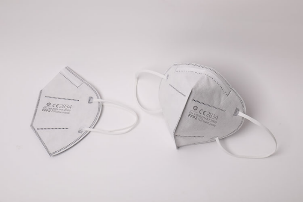 SQ FFP2 SNN70369B package render.jpg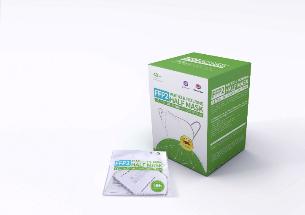 Odpowiedź: Zamawiający dopuszcza przedstawione maski.Pytanie 4 poz. 1Czy Zamawiający dopuści możliwość zaoferowania maskę zbudowaną jest z 3 warstw, zgrzanych krawędziami ultradźwiękowo - pozostałe parametry zgodne z opisem SWZ?Odpowiedź: Zamawiający podtrzymuje zapisy SWZ.Pytanie 5Prosimy Zamawiającego o dopuszczenie półmaski filtrującej FFP2 z warstwą bakteriobójczą, certyfikowana jako środek ochrony indywidualnej, do ochrony dróg oddechowych przed pyłami, bakteriami i wirusami, niwelująca uciążliwe zapachy . Maska 5-warstwowa, 3-panelowa, mocowana na elastyczne gumki z regulacją, z usztywnieniem w okolicy nosa, miękką wkładką 3D chroniącą nos, bez zaworu wydechowego, wolna od lateksu, silikonu i PVC. Klasyfikacja: klasa ochrony FFP2 wg EN 149:2001+A1:2009 (skuteczność filtracji ≥ 94%, cząsteczek o wielkości 0,6 μm), środek ochrony osobistej - kategoria III wg Reg. 2016/425. Pakowana indywidualnie w opakowanie foliowe, zbiorczo w opakowanie 40sz.Odpowiedź: Zamawiający dopuszcza przedstawione maski.PYTANIA DOTYCZĄCE ZAPISÓW PROJEKTU UMOWYPytanie 1 §5 pkt. 4Prosimy o odstąpienie od wymogu dostarczenia dokumentu WZ dostarczonego towaru uwzględniającego ceny jednostkowe i wartości dostawy, ponieważ nasz system informatyczny nie pozwala, aby na dokumencie WZ znalazły się takie informację. Wszystkie wymagane dane znajdują się w treści faktury, natomiast na dokumencie WZ stanowiącym załącznik do faktury znajdują się informacje odnośnie terminu ważności, numeru serii dostarczonego towaru, LOT, ilości oraz nazwy i NIP odbiorcy.Odpowiedź: Zamawiający podtrzymuje zapisy projektu umowy.z up. DyrektoraWojewódzkiego Szpitala Dziecięcegoim. J. Brudzińskiego w BydgoszczyZ-ca Dyrektora ds. Administracyjno-Technicznychmgr inż. Jarosław Cegielski XS S M L XL XXL Tolerancja Koszulka długość 677072757677± 2 Koszulka szerokość 505458626670± 2 Spodnie długość 108112114116118120± 2 Spodnie szerokość 505254586060± 2 XS SMLXLXXLTolerancjaKoszulka długość 677072757677± 2 Koszulka szerokość 505458626670± 2 Spodnie długość 108112114116118120± 2 Spodnie szerokość 505254586060± 2 